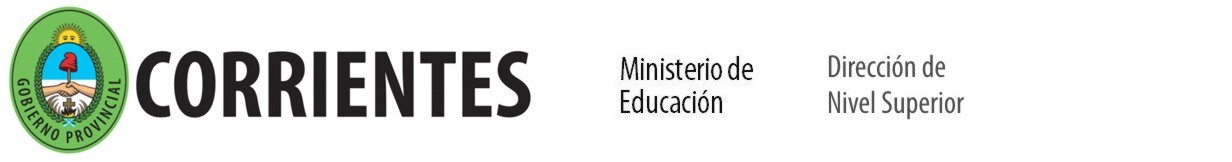 Instituto Superior de Formación Docente de SAUCE  BARTOLOME MITRE 564SAUCE  (CTES)                                                				E-mail:isfdsauce@gmail.com PADRON EXTRAORDINARIO 2020TECNICATURA SUPERIOR EN ENFERMERÍAFecha y hora de exposición: 20/04/2020       ESPACIO CURRICULAR: NUTRICIÓN Y DIETOTERAPIA – 4 HS PRIMER CUATRIMESTREOrdenApellido y NombreDNIPUNTAJETITULO01VILLALBA, Juan Carlos10.032.85016,15DOCENTE02NONINO, María Inés25.912.30312,95DOCENTE